 Об утверждении Порядка 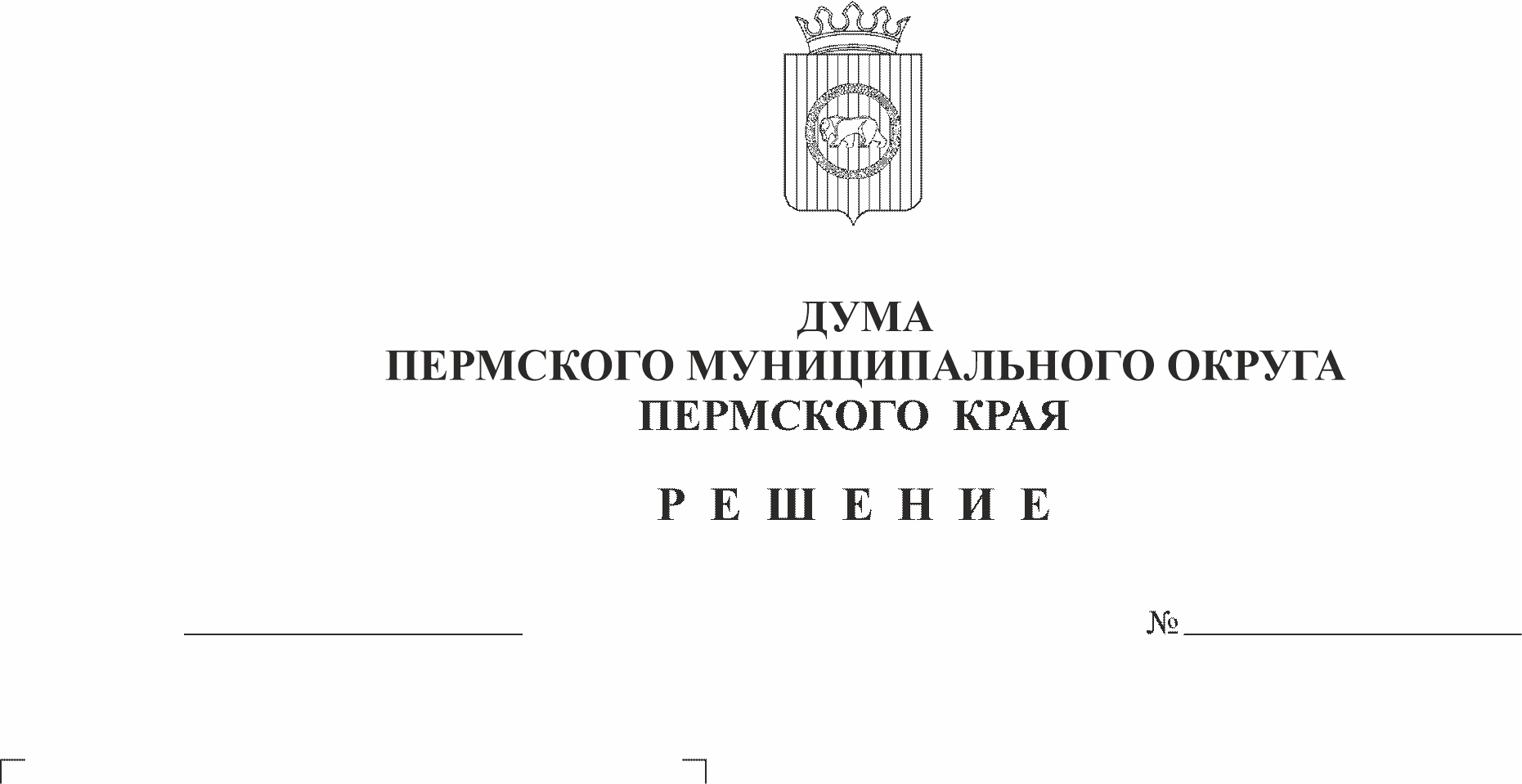 осуществления мер по противодействиюкоррупции на территории Пермского муниципального округаПермского края В соответствии с пунктом 42 части 1 статьи 16 Федерального закона от 06 октября 2003 г. № 131-ФЗ «Об общих принципах организации местного самоуправления в Российской Федерации», Федеральным законом от 25 декабря 2008 г. № 273-ФЗ «О противодействии коррупции», Законом Пермского края от 30 декабря 2008 г. № 382-ПК «О противодействии коррупции в Пермском крае», пунктом 45 части 1 статьи 5, пунктом 1 части 2 статьи 25 Устава Пермского муниципального округа Пермского краяДума Пермского муниципального округа Пермского края РЕШАЕТ:1. Утвердить прилагаемый Порядок осуществления мер по противодействию коррупции на территории Пермского муниципального округа Пермского края. 2. Признать утратившими силу:2.1. решение Земского Собрания Пермского муниципального района от 26 сентября 2013 г. № 381 «О Порядке осуществления мер по противодействию коррупции в границах Пермского муниципального района»;2.2. пункт 2 решения Земского Собрания Пермского муниципального района от 28 августа 2014 г. № 490 «О внесении изменений в отдельные решения Земского Собрания Пермского муниципального района».3. Опубликовать (обнародовать) настоящее решение в бюллетене муниципального образования «Пермский муниципальный округ» и разместить на сайте Пермского муниципального округа в информационно-телекоммуникационной сети «Интернет» (www.permokrug.ru).4. Настоящее решение вступает в силу со дня его официального опубликования (обнародования).5. Контроль за исполнением настоящего решения возложить на комитет Думы Пермского муниципального округа Пермского края по местному самоуправлению и социальной политике.Председатель ДумыПермского муниципального округа                                                  Д.В. ГордиенкоГлава муниципального округа –глава администрации Пермскогомуниципального округа                                                                          В.Ю. ЦветовУТВЕРЖДЕН решением ДумыПермского муниципального округа  Пермского краяот 23.11.2023 № 259ПОРЯДОКосуществления мер по противодействию коррупции на территории Пермского муниципального округа Пермского краяI. Общие положения1.1. Настоящий Порядок определяет систему мер по противодействию коррупции в границах Пермского муниципального округа Пермского края и порядок их реализации.1.2. Противодействие коррупции в границах Пермского муниципального округа Пермского края - это деятельность органов местного самоуправления Пермского муниципального округа Пермского края (далее - органы местного самоуправления), институтов гражданского общества, организаций и физических лиц в пределах их полномочий:а) по предупреждению коррупции, в том числе по выявлению и последующему устранению причин коррупции (профилактика коррупции);б) по выявлению, предупреждению, пресечению коррупционных правонарушений (борьба с коррупцией);в) по минимизации и (или) ликвидации последствий коррупционных правонарушений.1.3. Противодействие коррупции в границах Пермского муниципального округа Пермского края осуществляется путем разработки и реализации муниципальной антикоррупционной программы, создания совещательного органа по противодействию коррупции, проведения антикоррупционного мониторинга и антикоррупционной экспертизы нормативных правовых актов Пермского муниципального округа (их проектов), реализации и развитии механизмов противодействия коррупции на муниципальной службе, применения иных мер противодействия коррупции, предусмотренных законодательством.II. Муниципальная антикоррупционная программа2.1. Муниципальная антикоррупционная программа (далее - антикоррупционная программа) разрабатывается и утверждается администрацией Пермского муниципального округа Пермского края и представляет собой совокупность мероприятий, обеспечивающих согласованное применение правовых, экономических, образовательных, воспитательных, организационных и иных мер, направленных на противодействие коррупции в Пермском муниципальном округе Пермского края. Проект антикоррупционной программы не позднее чем за 20 календарных дней до ее утверждения размещается на официальном сайте Пермского муниципального округа в информационно-телекоммуникационной сети Интернет для выявления мнения населения Пермского муниципального округа Пермского края.2.2. Антикоррупционная программа должна содержать перечень мероприятий с указанием срока их реализации, ожидаемые результаты реализации мероприятий, а также указание на лиц, ответственных за их осуществление.Антикоррупционная программа может содержать мероприятия по следующим направлениям:- организационно-правовые меры по формированию механизма противодействия коррупции;- совершенствование механизма взаимодействия органов местного самоуправления с правоохранительными и иными государственными органами, а также с гражданами и институтами гражданского общества;- создание механизмов общественного контроля за деятельностью органов местного самоуправления, повышение уровня открытости и доступности информации о деятельности органов местного самоуправления;- обеспечение открытости, добросовестной конкуренции и объективности при осуществлении закупок, товаров, работ и услуг для обеспечения муниципальных нужд;- совершенствование механизма кадрового обеспечения в органах местного самоуправления и внутреннего контроля служебной деятельности муниципальных служащих;- оптимизация и конкретизация полномочий должностных лиц органов местного самоуправления;- разработка и реализация планов мероприятий по противодействию коррупции в органах местного самоуправления;- организация антикоррупционной пропаганды, формирование в обществе нетерпимости к коррупционному поведению;- иные направления.2.3. В рамках реализации антикоррупционной программы администрацией Пермского муниципального округа Пермского края могут разрабатываться и утверждаться подпрограммы.III. Межведомственный совет по противодействию коррупциипри главе Пермского муниципального округа Пермского края3.1. Межведомственный совет по противодействию коррупции при главе Пермского муниципального округа Пермского края (далее - Совет) является совещательным и координационным органом при главе Пермского муниципального округа Пермского края, образованным в целях оказания содействия главе Пермского муниципального округа Пермского края в определении приоритетных направлений в сфере противодействия коррупции и рекомендаций, направленных на повышение эффективности работы по противодействию коррупции, координации деятельности органов местного самоуправления, муниципальных предприятий и учреждений, контроля за реализацией мероприятий, предусмотренных планами противодействия коррупции в органах местного самоуправления.3.2. Порядок формирования и организации деятельности Совета устанавливается главой Пермского муниципального округа Пермского края.3.3. Для рассмотрения вопросов по предупреждению коррупции, в том числе по выявлению и последующему устранению причин коррупции (профилактика коррупции), главой Пермского муниципального округа Пермского края создаются рабочие группы, которые осуществляют свою деятельность в порядке, установленном главой Пермского муниципального округа Пермского края.IV. Антикоррупционный мониторинг4.1. По решению органа местного самоуправления проводится антикоррупционный мониторинг, который включает в себя мониторинг коррупции, коррупциогенных факторов и мер реализации антикоррупционной политики в целях:4.1.1. обеспечения разработки и реализации антикоррупционной программы, планов по противодействию коррупции на основе анализа документов, проведения опросов и экспериментов, обработки, оценки данных о проявлениях коррупции;4.1.2. оценки состояния и эффективности мер противодействия коррупции в Пермском муниципальном округе Пермского края, в том числе реализуемых посредством антикоррупционной программы, планов по противодействия коррупции;4.1.3. наблюдения эффективности реализации мер пресечения и привлечения к ответственности за коррупционные правонарушения, а также мер возмещения причиненного такими правонарушениями вреда;4.1.4. разработки прогнозов состояния и тенденций развития антикоррупционной политики. 4.2. Антикоррупционный мониторинг проводится путем сбора информации, анализа документов, проведения опросов, обработки и анализа полученных данных с целью оценки состояния коррупции и результативности мер противодействия коррупции, разработки прогнозов развития коррупции и предложений по профилактике коррупции и усилению борьбы с ней.Методика проведения антикоррупционного мониторинга, план мероприятий, лица, уполномоченные на проведение антикоррупционного мониторинга, определяются и утверждаются органом местного самоуправления, принявшим решение о проведении антикоррупционного мониторинга.4.3. Лицам, проводящим антикоррупционный мониторинг, обеспечивается доступ ко всем документам органов местного самоуправления, муниципальных предприятий и учреждений, за исключением документов, содержащих сведения, составляющие государственную и иную охраняемую федеральными законами тайну.4.4. Результаты антикоррупционного мониторинга рассматриваются инициатором его проведения и учитываются при разработке антикоррупционных программ, планов мероприятий по противодействию коррупции в органах местного самоуправления, реализации иных мер по противодействию коррупции.4.5. Информация о результатах антикоррупционного мониторинга подлежит обязательному опубликованию в бюллетене «Пермский муниципальный округ» и размещению на сайте Пермского муниципального округа в информационно-телекоммуникационной сети Интернет.V. Антикоррупционная экспертиза нормативных правовых актови их проектов5.1. Антикоррупционная экспертиза нормативных правовых актов и проектов нормативных правовых актов осуществляется в целях выявления в них коррупциогенных факторов и их последующего устранения.Антикоррупционная экспертиза нормативных правовых актов Пермского муниципального округа Пермского края и их проектов проводится в соответствии с Федеральным законом от 17 июля 2009 г. № 172-ФЗ «Об антикоррупционной экспертизе нормативных правовых актов и их проектов» согласно методике, утвержденной Правительством Российской Федерации.5.2. Антикоррупционная экспертиза принимаемых органами местного самоуправления нормативных правовых актов (их проектов) проводится управлением правового обеспечения и муниципального контроля администрации Пермского муниципального округа Пермского края.5.3. По результатам антикоррупционной экспертизы нормативных правовых актов и их проектов составляется письменное заключение. Заключение направляется инициатору проведения антикоррупционной экспертизы, инициатору принятия нормативного правового акта.Субъектами правотворческой инициативы могут быть представлены мотивированные возражения на изложенные в заключении результаты антикоррупционной экспертизы.Разногласия, возникающие при оценке указанных в заключении коррупциогенных факторов, разрешаются в порядке, установленном Правительством Российской Федерации.Заключение о результатах антикоррупционной экспертизы и лист разногласий прикладываются к нормативному правовому акту (его проекту) в напечатанном виде и рассматриваются органом местного самоуправления.5.4. Антикоррупционная экспертиза нормативного правового акта проводится в обязательном порядке в случае выявления в результате проведенного антикоррупционного мониторинга коррупционных проявлений при применении соответствующего акта.5.5. Институты гражданского общества и граждане могут в порядке, предусмотренном нормативными правовыми актами Российской Федерации, за счет собственных средств проводить независимую антикоррупционную экспертизу нормативных правовых актов (проектов нормативных правовых актов).Заключение по результатам независимой антикоррупционной экспертизы носит рекомендательный характер и подлежит обязательному рассмотрению органом, организацией или должностным лицом, которым оно направлено, в тридцатидневный срок со дня его получения.VI. Реализация и развитие механизмов противодействия коррупции на муниципальной службе в Пермском муниципальном округе Пермского краяОсновными мерами по реализации и развитию механизмов противодействия коррупции на муниципальной службе в Пермском муниципальном округе Пермского края являются:1) предъявление в установленном законами Российской Федерации, законами Пермского края, муниципальными нормативными правовыми актами порядке квалификационных требований к лицам, претендующим на замещение должностей муниципальной службы, а также проверка в установленном порядке сведений, представляемых указанными лицами;2) применение мер юридической ответственности к муниципальным служащим, нарушившим обязанности по представлению сведений о доходах, расходах, об имуществе и обязательствах имущественного характера в отношении себя, своих супруги (супруга) и несовершеннолетних детей, а также иные обязанности, установленные федеральным законом в сфере противодействия коррупции;3) внедрение в практику кадровой работы органов местного самоуправления правил, в соответствии с которыми длительное, безупречное и эффективное исполнение муниципальным служащим своих должностных обязанностей должно в обязательном порядке учитываться при назначении его на вышестоящую должность, присвоении ему классного чина или при его поощрении;4) использование институтов общественного контроля за реализацией и развитием механизмов противодействия коррупции на муниципальной службе;5) внедрение антикоррупционного просвещения муниципальных служащих.VII. Организационные основы предупреждения коррупции7.1. Дума Пермского муниципального округа Пермского края:7.1.1. осуществляет правовое регулирование отношений в сфере противодействия коррупции;7.1.2. осуществляет контроль за исполнением (реализацией) решений Думы Пермского муниципального округа Пермского края, регулирующих отношения в сфере противодействия коррупции;7.1.3. участвует в разработке антикоррупционных программ в Пермском муниципальном округе Пермского края;7.1.4. проводит антикоррупционный мониторинг в пределах своей компетенции;7.1.5. утверждает план по противодействию коррупции;7.1.6. осуществляет иные полномочия в сфере противодействия коррупции в соответствии с федеральным и региональным законодательством, муниципальными правовыми актами.7.2. Глава Пермского муниципального округа Пермского края:7.2.1. проводит единую антикоррупционную политику, осуществляемую органами местного самоуправления в границах Пермского муниципального округа Пермского края;7.2.2. координирует деятельность органов местного самоуправления, муниципальных предприятий и учреждений по реализации антикоррупционной политики;7.2.3. проводит совместные целевые мероприятия для выявления и пресечения преступлений в области коррупции, а также устранения причин и условий, способствующих их совершению;7.2.4. согласовывает антикоррупционную программу Пермского муниципального округа Пермского края;7.2.5. согласовывает план по противодействию коррупции;7.2.6. осуществляет иные полномочия в сфере противодействия коррупции в соответствии с федеральным и региональным законодательством, муниципальными правовыми актами;7.3. Администрация Пермского муниципального округа Пермского края:7.3.1. разрабатывает и утверждает антикоррупционную программу Пермского муниципального округа Пермского края;7.3.2. проводит антикоррупционный мониторинг в пределах своей компетенции;7.3.3. реализует и развивает механизмы противодействия коррупции на муниципальной службе;7.3.4. осуществляет контроль исполнения законодательства о противодействии коррупции в экономической и социальной сферах;7.3.5. координирует и стимулирует антикоррупционную пропаганду, осуществляемую средствами массовой информации;7.3.6. участвует в антикоррупционном образовании;7.3.7. оказывает поддержку формированию и деятельности общественных объединений, создаваемых в целях противодействия коррупции;7.3.8. публикует отчеты о реализации мер антикоррупционной политики;7.3.9. разрабатывает план по противодействию коррупции;7.3.10. осуществляет иные полномочия в сфере противодействия коррупции в соответствии с федеральным и региональным законодательством, муниципальными правовыми актами.7.4. Контрольно-счетная палата Пермского муниципального округа:7.4.1. участвует в разработке плана по противодействию коррупции;7.4.2. осуществляет организацию и проведение антикоррупционной экспертизы проектов нормативных правовых актов и нормативных правовых актов органов местного самоуправления в пределах своих полномочий, определенных законодательством;7.4.3. реализует и развивает механизмы противодействия коррупции на муниципальной службе;7.4.4. осуществляет контроль исполнения законодательства о противодействии коррупции в экономической и социальной сферах;7.4.5. осуществляет иные полномочия в сфере противодействия коррупции в соответствии с федеральным и региональным законодательством, муниципальными правовыми актами.VIII. Финансовое обеспечение реализации мер по противодействиюкоррупцииФинансовое обеспечение реализации мер по противодействию коррупции осуществляется за счет средств бюджета Пермского муниципального округа Пермского края.